                                              Hüseyin ÖZDEMİR                              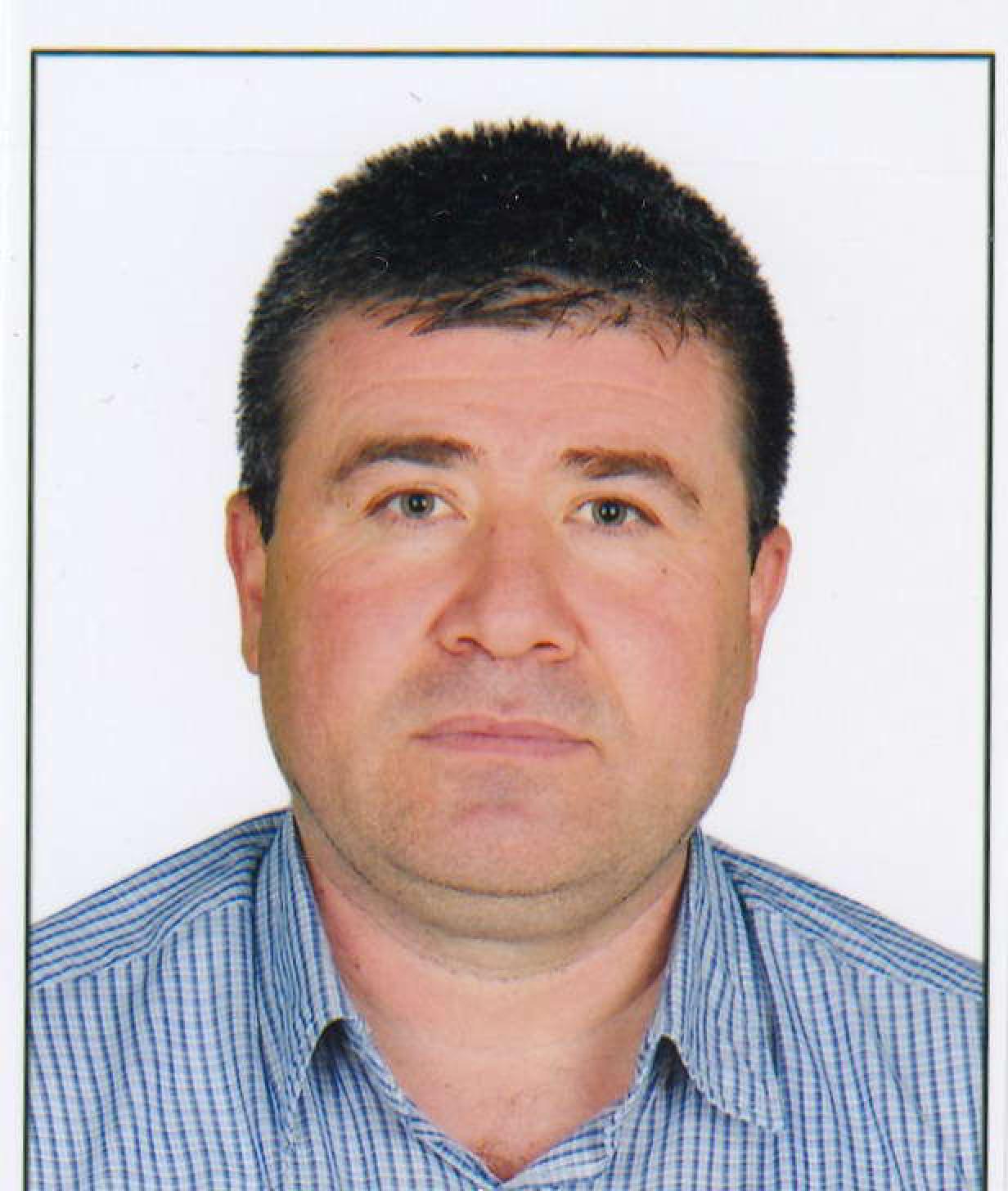                             Ilgaz Turizm ve Otelcilik Yüksekokulu                                   Gazi Dede Mahallesi Garaj Sokak	                                       No:13  18400  Ilgaz Çankırı                                              0376 416 17 00: 6631                                     huseyinozdemir@karatekin.edu.trKİŞİSEL BİLGİLER:Doğum Tarihi		: 25.04.1972Doğum Yeri		: Çukurören (Ankara / Çamlıdere)Medeni Durum	: Evli 2 Çocuk BabasıEĞİTİM BİLGİLERİ: 2011 - 2015		: DOKTORA		: Gazi Üniversitesi Eğitim Bilimleri Enstitüsü						Turizm İşletmeciliği Eğitimi Anabilim Dalı2006 - 2008		: YÜKSEK LİSANS	: Gazi Üniversitesi Eğitim Bilimleri Enstitüsü						Turizm İşletmeciliği Eğitimi Anabilim Dalı2018 – 2020		: LİSANS 4		: Anadolu Üniversitesi İktisat Fakültesi Maliye 						Bölümü2015 – 2018		: LİSANS 3		: Anadolu Üniversitesi İktisat Fakültesi KamuYönetimi Bölümü2013 – 2015		: LİSANS 2		: Anadolu Üniversitesi İktisat Fakültesi İktisat Bölümü1998 – 2003		: LİSANS 1		: Gazi Üniversitesi Ticaret ve Turizm Eğitim Fakültesi Seyahat İşletmeciliği ve Turizm Rehberliği Öğretmenliği2018 – 2020    	: ÖN LİSANS 3	: Atatürk Üniversitesi Açıköğretim Fakültesi İşçi Sağlığı ve Güvenliği Programı2016 – 2018    	: ÖN LİSANS 2	: Atatürk Üniversitesi Açıköğretim Fakültesi Emlak ve Emlak Yönetimi Programı2011 – 2013		: ÖN LİSANS 1	: Anadolu Üniversitesi Açıköğretim FakültesiHukuk Bölümü Adalet ProgramıGÖREVLER2016 - …		: Çankırı Karatekin Üniversitesi Ilgaz Turizm ve Otelcilik Yüksekokulu			Öğretim Üyesi2003 – 2016		: Adalet Bakanlığı Ankara Bölge Bilişim Sistemleri Müdürlüğü 			Bilgisayar İşletmeni1999 – 2003		: Ziraat Bankası Sistem Servisleri Müdürlüğü			Bilgisayar İşletmeni1993 – 1999		: Yurt Kur Vakfı			Kaloriferci	YABANCI DİL	: İngilizce (Yökdil: 61,25)YAYINLAR		:Ulakbim Dergilerde Yayınlanan MakalelerDemir D. ve Özdemir H. (2020). Festivallerin Sosyal Etkileri Ve Festival Memnuniyeti: 7.	Uluslararası Portakal Çiçeği Karnavalı Örneği. Türk Turizm Araştırmaları Dergisi, 4(2), 1402-1419.Özdemir, H. ve Mısırlı İ. (2020). Şehirlerarası Yolcu Taşımacılığında Hizmet Kalitesi, Davranışsal Niyet Ve Memnuniyet İlişkisi: Çankırı Karatekin Üniversitesi Örneği. Turkish Studies- Social Sciences, 15(2), 281-299.Dağdeviren A.,Kara M. ve Özdemir H. (2020). Otel Çalınanlarında Örgütsel Bağlılık Ve Etik Liderlik: Ordu İl Merkezinde Bir Araştırma. Turkish Studies, 15(1), 117-131.Kara, M. ve Özdemir H. (2020). Konaklama İşletmelerinde İş Güvencesi Ve Örgütsel	Bağlılık İlişkisi Üzerine Bir Araştırma: Bursa İli Örneği. Atatürk Üniversitesi Sosyal Bilimler Enstitüsü Dergisi, 24(1), 319-330.Mısırlı, İ ve Özdemir H. (2018). Festivallerin Yerel Halk Üzerindeki Sosyal Etkileri Üzerine Bir Araştırma Ilgaz Dagı Kültür ve Sanat Festivali Örnegi. Journal of Tourism and Gastronomy Studies, 6(2), 400-416.Dağdeviren, A., Özdemir, H., & Göker, G. (2017). Ilgaz İlçesinin Turizm Potansiyeli. Journal of Tourism and Gastronomy Studies (Jotags), 5 (4): 504-533. Özdemir, H. ve Yaylı A. (2014). Tüketicilerin Helal Sertifikalı Ürün Tercihleri Üzerine Bir	Araştırma İstanbul İli Örneği. İşletme Araştırmaları Dergisi, 6(1), 183-202.Ulusal ve Uluslararası Hakemli Dergilerde Yayınlanan MakalelerÖzdemir, H ve Kara M. (2019). Festivallerin Sosyal Etkileri: Geleneksel Asırlık Kargı Panayırı Örneği. International Journal Of Social Humanities Sciences Research (Jshsr), 6(48): 4434-4441.Dağdeviren, A.,Kara, M.,& Özdemir, H. (2018). Çavundur Termal Konaklama Tesislerinde Algılanan Hizmet Kalitesi, Müşteri Memnuniyeti Ve Davranışsal Niyetler. Journal of Social And Humanities Sciences Research (JSHSR), 5 (30): 4435- 4442Dağdeviren, A., Kara, M.,& Özdemir, H. (2018). Çavundur Termal Konaklama Tesislerinde Hizmet Kalitesi. Journal of Social And Humanities Sciences Research (JSHSR), 5 (31): 4538- 4544Özdemir, H.,& Dağdeviren, A. (2018). Kızılcahamam Soğuksu Milli Parkı Günübirlik Rekreasyon Alanlarına Yönelik Ziyaretçi Tercihleri. Journal of Social And Humanities Sciences Research (JSHSR), 5 (31): 4560- 4567Özdemir, H., Dağdeviren, A., Göker, G., & Özdemir, S.N. (2017). Otel Çalışanlarının İş Tatmini Ve Örgütsel Bağlılık Düzeyleri Üzerine Bir Araştırma.  Güncel Turizm Araştırmaları Dergisi, 1 (2): 114-123.Özdemir, H., & Yaylı, A. (2014). Çalışanın Örgütsel Bağlılığı, Performansı Ve İşten Ayrılma Niyeti   Arasındaki   İlişkinin   Belirlenmesine   Yönelik   Bir   Araştırma.   Journal   of Recreation and Tourism Research (JRTR). 1(1), 48-58.Uluslararası  Editörlü Kitap BölümleriÖzdemir, H. ve Değirmencioğlu, A.Ö. (2020). Turizm Eğitimi Alan Lisans Öğrencilerinin İşletme Sosyal Sorumluluk Algı Düzeyleri Üzerine Bir Araştırma. S. Topgül (Ed.) Sosyal ve İnsani Bilimler Teori, Güncel Araştırmalar ve Yeni Eğilimler,410-425.Cetinje-Karada: IVPE.Özdemir, H. (2020). Türkiye’nin Termal Turizm Potansiyeli. M. Tuncer (Ed.) Farklı Boyutları ile Sağlık Turizmi, 147-162. Ankara: Detay Yayıncılık.Özdemir, H. ve Mısırlı, İ. (2020). Şehirlerarası Yolcu Taşımacılığında Hizmet Kalitesi, Davranışsal Niyet Ve Memnuniyet İlişkisi: Kastamonu Üniversitesi Örneği.C. Bilgi vd. (Ed.) Turizme Akademik Yaklaşımlar, 230-248. Konya: Konya Büyükşehir Belediyesi Kültür Yayınları.Özdemir, H. (2019). Festivallerin Sosyal Etkileri Üzerine Bir Araştırma: Gerede Geleneksel Hayvan ve Emtia Panayırı Örneği.M.O.Gülbahar (Ed.) Tourism Development Studies and Urbanization, 35-46. Londra: IJOPEC Publication Limited.Kara, M. ve Özdemir, H. (2019). Turizm Eğitimi Alan Öğrencilerin Kış Turizmine Bakış Açıları. A.Çavuş (Ed.) Farklı Perspektiflerden Kış Turizm, 248-260. Çanakkale: Paradigma Akademi Basın Yayın Dağıtım.Kara, M., Dağdeviren, A. ve Özdemir, H. (2019). Turizm Lisans Öğrencilerinin Girişimcilik Eğilimleri Üzerine Bir Araştırma: Ilgaz Turizm Ve Otelcilik Yüksekokulu Örneği. D.Fırat vd. (Ed.) Business & Management Practices, 333-340. Londra: IJOPEC Publication Limited.Kara, M., Dağdeviren, A. ve Özdemir, H. (2019). Konaklama İşletmelerinde İş Güvencesi, Örgütsel Bağlılık ve Performans İlişkisi Üzerine Bir Araştırma: Ordu İli Örneği.D.Fırat vd. (Ed.) Business & Management Practices, 323-332. Londra: IJOPEC Publication Limited.Özdemir, S.N., & Özdemir, H. (2018). Kızılcahamam İlçesinin Termal Turizm Potansiyeli. S.E. Dilek, G. Dursun (Ed.) Current Debates in Tourism & Development Studies, 85-96. Londra: IJOPEC Publication Limited.Özdemir, S.N., & Özdemir, H. (2018). Termal Turizmde Alternatif Konaklama Tercihi: Ev Pansiyonculuğu. Ankara Kızılcahamam Örneği. S.E. Dilek, G. Dursun (Ed.) Current Debates  in  Tourism  &  Development  Studies,  97-108.  Londra:  IJOPEC  Publication Limited.Özdemir,   H.,   &   Yaylı,   A.   (2017).   Muhafazakâr   Otel   Müşterilerinin   Beklentilerinin Gerçekleşme Düzeyi Üzerine Bir Araştırma. M. Doğan, F. Morady (Ed.) Current Debates  in  Tourism  & Development  Studies,  131-148. Londra:  IJOPEC  Publication Limited.Ulusal Bilimsel Etkinliklerde Sunulmuş BildirilerÖzdemir, H. (2014). Muhafazakâr Otel Müşterilerinin Otel İşletmelerinde Aradıkları Özelliklerin  Belirlenmesine  Yönelik  Bir  Araştırma  (Doktora  Tezi  Sunumu).  VII. Lisansüstü Turizm Öğrencileri Araştırma Kongresi, 4-5 Nisan 2014, Kuşadası, Aydın.Uluslararası  Bilimsel Etkinliklerde Sunulmuş BildirilerÖzdemir, H. ve Yelken, M.E. (2020). Kayak Merkezlerinde Hizmet Kalitesi, Davranışsal 	Niyet ve Memnuniyet İlişkisi: Ilgaz Yıldıztepe Kayak Merkezi Örneği. I. Uluslararası 	Aşçı Dede Ateş Baz-ı Veli Sempozyumu, 17-19 Eylül, Konya, Türkiye. 	Özdemir, H. ve Mısırlı, İ. (2020). Şehirlerarası Yolcu Taşımacılığında Hizmet Kalitesi, 	Davranışsal Niyet Ve Memnuniyet İlişkisi: Kastamonu Üniversitesi Örneği. I. 	Uluslararası Aşçı Dede Ateş Baz-ı Veli Sempozyumu, 17-19 Eylül, Konya, Türkiye. Kara, M., Dağdeviren, A. ve Özdemir, H. (2020). Yabancı Uyruklu Üniversite Öğrencilerinin 	Kent Kişiliği Ve Kent İmajı Algılamaları. 6. Uluslararası Türk Dünyası Turizm 	Sempozyumu, 1 Ekim, Denizli, Türkiye.	https://www.pau.edu.tr/tdts/tr/sayfa/kongre-bildiri-kitabiKara, M. ve Özdemir, H. (2019).Konaklama İşletmelerinde İş Güvencesi ve Örgütsel Bağlılık 	İlişkisi Üzerine Bir Araştırma: Bursa İli Örneği 1. Uluslararası Kış Turizmi Kongresi, 	19-21 Aralık, Erzurum, Türkiye.	https://wintertourismcongress.atauni.edu.tr/Özdemir, H. ve Mısırlı, İ. (2019). Şehirlerarası Yolcu Taşımacılığında Hizmet Kalitesi, 	Davranışsal Niyet Ve Memnuniyet İlişkisi: Çankırı Karatekin Üniversitesi Örneği. 10. 	International Congress on Current Debates in Social Science, 3-5 Aralık, İstanbul, 	Türkiye.http://currentdebates.org/wpcontent/uploads/2020/12/xDEC.ABS_PRO_CUD	ES2019.pdfÖzdemir, H. (2019). Festivallerin Sosyal Etkileri Üzerine Bir Araştırma: Gerede Geleneksel 	Hayvan ve Emtia Panayırı Örneği. 10. International Congress on Current Debates in 	Social Science, 3-5 Aralık, İstanbul, Türkiye.http://currentdebates.org/wp-	content/uploads/2020/12/xDEC.ABS_PRO_CUDES2019.pdfKara, M., Dağdeviren, A. ve Özdemir, H. (2019). Turizm Lisans Öğrencilerinin Girişimcilik 	Eğilimleri Üzerine Bir Araştırma: Ilgaz Turizm Otelcilik Yüksekokulu Örneği. 10. 	International Congress on Current Debates in Social Science, 3-5 Aralık, İstanbul, 	Türkiye.Kara, M., Dağdeviren, A. ve Özdemir, H. (2019).  Konaklama İşletmelerinde İş Güvencesi, 	Örgütsel Bağlılık ve Performans İlişkisi Üzerine Bir Araştırma: Ordu İli Örneği. 10. 	International Congress on Current Debates in Social Science, 3-5 Aralık, İstanbul, 	Türkiye.http://currentdebates.org/wpcontent/uploads/2020/12/xDEC.ABS_PRO_CUD	ES2019.pdfÖzdemir, H., Dağdeviren, A., & Kara, M. (2018). İş Güvencesinin Örgütsel Bağlılık, İş Tatmini Ve Performansa Etkisi. 4. Uluslararasi Ekonomi Yönetimi Ve Pazar Arastırmalari Kongresi, 27-28 Aralık, Ankara, Türkiye.http://www.ekonomiyonetimivepazararastirmalarikongresi.org/source/kitap4.pdfÖzdemir, H., Dağdeviren, A., & Kara, M. (2018). Örgütsel Bağlılık, İş Tatmini Ve Performans İlişkisi: Güvenlik Personeli Üzerine Bir Araştırma. 4. Uluslararası Ekonomi Yönetimi Ve Pazar Araştırmaları Kongresi, 27-28 Aralık, Ankara, Türkiye.http://www.ekonomiyonetimivepazararastirmalarikongresi.org/source/kitap4.pdfÖzdemir, S.N., & Özdemir, H. (2018). Termal Turizmde Alternatif Konaklama Tercihi: Ev Pansiyonculuğu. Ankara Kızılcahamam Örneği. VII. Uluslararası Sosyal Bilimlerde Güncel Tartışmalar Kongresi (CUDES), 19-21 Nisan 2018, İstanbul, Türkiye.http://2018april.currentdebates.org/assets/program_abstract_book_cudes20183.pdfÖzdemir, S.N., & Özdemir, H. (2018). Kızılcahamam İlçesinin Termal Turizm Potansiyeli. VII. Uluslararası Sosyal Bilimlerde Güncel Tartışmalar Kongresi (CUDES), 19-21 Nisan 2018,	İstanbul, Türkiye.http://2018april.currentdebates.org/assets/program_abstract_book_cudes20183.pdfÖzdemir, H., & Yaylı, A. (2017). A Research On The Realization Level Of Expectations Of The  Conservative  Hotel  Customers.  VI.  Uluslararası  Sosyal  Bilimlerde  Güncel Tartışmalar Kongresi (CUDES), 14-16 Aralık 2017, İstanbul, Türkiye.http://2017.currentdebates.org/assets/xprogram_abstract_book_cudes2017.pdfÖzdemir,  H.,  &  Değirmencioğlu,  A.Ö.  (2017).  A  Research  About  Corporate  Social Responsibility According To Graduate Tourism Management Students Perceptions (Sample  Of  Gazi  University  And  Nevşehir  University).  VI.  Uluslararası  Sosyal Bilimlerde Güncel Tartışmalar Kongresi, 14-16 Aralık 2017, İstanbul, Türkiye.http://2017.currentdebates.org/assets/xprogram_abstract_book_cudes2017.pdfÖzdemir, H., Dağdeviren, A., & Özdemir, S.N. (2017). Dini Nitelikli Otel Müşterilerinin Otel İşletmelerine Yönelik Beklentileri ve Beklentilerinin Gerçekleşme Düzeyi Üzerine Bir Araştırma. Uluslararası Uygulamalı Sosyal Bilimler Kongresi (IASOS), 21-23 Eylül 2017 Uşak/Türkiye.http://iasoscongress.org/2017/tr/iasoscongresse-book.pdfDağdeviren, A., Özdemir, H.,   & Özdemir, S.N. (2017). Termal Konaklama İşletmelerinde Algılanan Hizmet Kalitesi ve Davranışsal Niyet İlişkisi Üzerine Bir Araştırma Kırşehir İli Örneği. Uluslararası Uygulamalı Sosyal Bilimler Kongresi (IASOS), 21-23 Eylül 2017 Uşak/Türkiye.http://iasoscongress.org/2017/tr/iasoscongresse-book.pdfÖzdemir, H., Dağdeviren, A., Göker, G., & Özdemir, S.N. (2017). Otel Çalışanlarının İş Tatmini   ve   Örgütsel   Bağlılık   Düzeyleri   Üzerine   Bir   Araştırma.   Uluslararası Uygulamalı Sosyal Bilimler Kongresi (IASOS), 21-23 Eylül 2017 Uşak/Türkiye.http://iasoscongress.org/2017/tr/iasoscongresse-book.pdfÖzdemir, H., Göker, G., Dağdeviren, A., & Özdemir, S.N. (2017). Tüketicilerin Genetiği Değiştirilmiş Gıda (GDO) Tercihleri  Üzerine Bir Araştırma. Uluslararası Uygulamalı Sosyal Bilimler Kongresi (IASOS), 21-23 Eylül 2017 Uşak/Türkiye.http://iasoscongress.org/2017/tr/iasoscongresse-book.pdfDağdeviren, A., Özdemir, H.,  & Göker, G. (2017). Ilgaz İlçesinin Turizm Potansiyeli.   I. Uluslararası Batı Asya Turizm Araştırmaları Kongresi , 28 Eylül - 1 Ekim 2017, Van, Türkiye.http://iwact.org/upload/file/2018-03-13-iwact-17-ozet-bildiriler-15aa7ae77df761.pdf